                                                 Р А С П О Р Я Ж Е Н И Е«06 » июля    2016 года                                                              №10О  выплате премии за 2 квартал  2016 года     В соответствии с Указом Президента   Республики Башкортостан от 15.09.1999 года№УП-606 « О примерных условиях оплаты труда работников сельских и поселковых администраций Республики  Башкортостан» разрешаю:       Выплатить   денежное вознаграждение  ( премию) за 2 квартал  2016 года   управляющей делами Ахметшиной Л.Н., специалисту Нургалиевой З,Ш., техничке Закировой Н.Х. Администрации сельского поселения   пропорционально отработанному  времени в 2 квартале  2016 года в размере 50 % денежного содержания  от должностного оклада с учетом  районного коэффициента.Глава сельского поселения                                                       А.Т.МухаяровБАШҠОРТОСТАН РЕСПУБЛИКАҺЫ
БОРАЙ РАЙОНЫ МУНИЦИПАЛЬ РАЙОНЫНЫҢ ӘЗӘК АУЫЛ СОВЕТЫ АУЫЛ БИЛӘМӘҺЕ ХАКИМИӘТЕ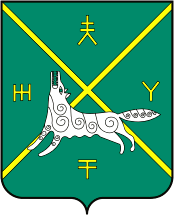 АДМИНИСТРАЦИЯ  СЕЛЬСКОГО ПОСЕЛЕНИЯ АЗЯКОВСКИЙ СЕЛЬСОВЕТ МУНИЦИПАЛЬНОГО РАЙОНА  БУРАЕВСКИЙ РАЙОН
РЕСПУБЛИКИ БАШКОРТОСТАН